Reformierte Kirchen Bern-Jura-SolothurnSuchergebnisse für "Nikolaus"Autor / TitelJahrMedientypSignatur / Standort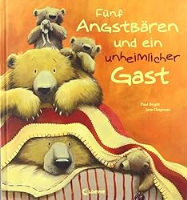 Paul Bright ; Jane ChapmanFünf Angstbären und ein unheimlicher Gast2009BilderbuchÄngste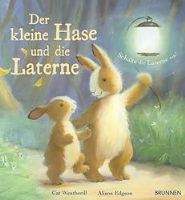 Weatherill, CatDer kleine Hase und die Laterne2009BilderbuchÄngste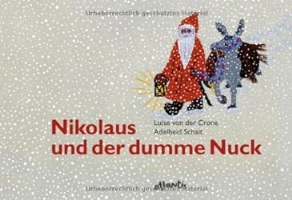 Crone, Luise von derNikolaus und der dumme Nuck2008BilderbuchNikolaus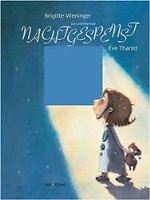 Weninger, BrigitteDas allerkleinste Nachtgespenst2008BilderbuchÄngste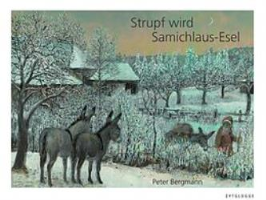 Bergmann, PeterStrupf wird Samichlaus-Esel2007BilderbuchNikolaus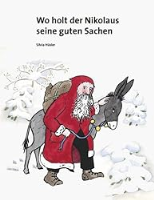 Hüsler, SilviaWo holt der Nikolaus seine guten Sachen?2007BilderbuchNikolaus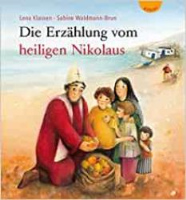 Klassen, LenaDie Erzählung vom heiligen Nikolaus2007BilderbuchNikolaus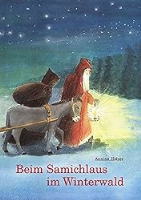 Holzer, AnninaBeim Samichlaus im Winterwald2004BilderbuchNikolaus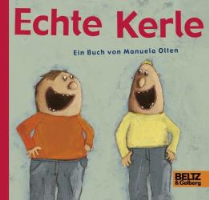 Olten, ManuelaEchte Kerle2004BilderbuchÄngste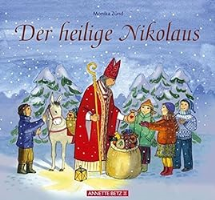 Zünd, MonikaDer heilige Nikolaus2004BilderbuchNikolaus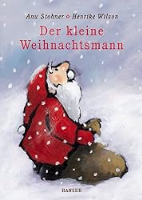 Stohner, AnuDer kleine Weihnachtsmann2002BilderbuchNikolaus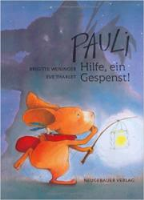 Weninger, BrigittePauli, Hilfe, ein Gespenst!2002BilderbuchÄngste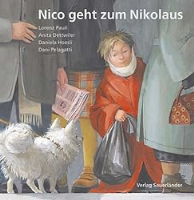 Pauli, LorenzNico geht zum Nikolaus2000BilderbuchNikolaus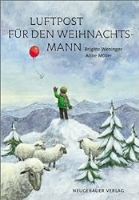 Weninger, BrigitteLuftpost für den Weihnachtsmann2000BilderbuchNikolaus